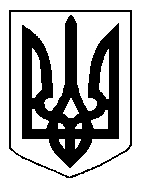 БІЛОЦЕРКІВСЬКА МІСЬКА РАДА	КИЇВСЬКОЇ ОБЛАСТІ	Р І Ш Е Н Н Я
від  31 січня  2019 року                                                                        № 3433-65-VIIПро продаж земельної ділянки  несільськогосподарського призначення комунальної власності за адресою: вулиця Ярослава Мудрого, 65Розглянувши звернення постійної комісії з питань земельних відносин та земельного кадастру, планування території, будівництва, архітектури, охорони пам’яток, історичного середовища та благоустрою до міського голови від 28 грудня 2018 року №596/2-17, протокол постійної комісії з питань  земельних відносин та земельного кадастру, планування території, будівництва, архітектури, охорони пам’яток, історичного середовища та благоустрою від 28 грудня 2018 року №158, протокол постійної комісії з питань  земельних відносин та земельного кадастру, планування території, будівництва, архітектури, охорони пам’яток, історичного середовища та благоустрою від 18 січня 2019 року №161, заяву ТОВ «Берегиня від 17 січня 2019 року №04, звіт про експертну грошову оцінку земельної ділянки несільськогосподарського призначення, на якій розташовані об’єкти нерухомого майна, з метою сприяння соціально-економічному розвитку міста Біла Церква, відповідно до ст. ст. 12, 122, 125-128 Земельного кодексу України, Законами України «Про внесення змін до деяких законодавчих актів України щодо розмежування земель державної та комунальної власності», «Про державну реєстрацію речових прав на нерухоме майно та їх обтяжень», ч. 1 п. 34 ст. 26 Закону України «Про місцеве самоврядування в Україні» та рішення Білоцерківської міської ради  від 21 червня 2018 року № 2521-53-VII «Про  надання дозволу на продаж земельної ділянки комунальної власності, яка знаходиться в користуванні ТОВАРИСТВА З ОБМЕЖЕНОЮ ВІДПОВІДАЛЬНІСТЮ «БЕРЕГИНЯ» за адресою: вулиця Ярослава Мудрого, 65», міська рада вирішила:1. Взяти до відома звіт з експертної грошової оцінки земельної ділянки несільськогосподарського призначення площею 1,2117 га, що перебуває в постійному користуванні ТОВАРИСТВА З ОБМЕЖЕНОЮ ВІДПОВІДАЛЬНІСТЮ «БЕРЕГИНЯ» з цільовим призначенням  03.07. Для будівництва та обслуговування будівель торгівлі (вид використання – для експлуатації та обслуговування комплексу нежитлових будівель), що розташована за адресою: вулиця Ярослава Мудрого, 65 у м. Біла Церква, виконаний  Товариством з обмеженою відповідальністю «ЛЕКСТАТУС ГРУП», згідно з яким вартість земельної ділянки становить 2 665 795 грн. 00 коп. (два мільйони шістсот шістдесят п’ять тисяч сімсот дев’яносто п’ять гривень 00 коп.), без ПДВ. (висновок експерта про оцінну вартість від 06 грудня  2018 року).2. Встановити ціну продажу земельної ділянки в розмірі 2 665 795 грн. 00 коп. (два мільйони шістсот шістдесят п’ять тисяч сімсот дев’яносто п’ять гривень 00 коп.), без ПДВ.3. Продати у власність ТОВАРИСТВУ З ОБМЕЖЕНОЮ ВІДПОВІДАЛЬНІСТЮ «БЕРЕГИНЯ» земельну ділянку несільськогосподарського призначення комунальної власності (кадастровий номер: 3210300000:04:034:0052) загальною площею 1,2117 га з цільовим призначенням  03.07. Для будівництва та обслуговування будівель торгівлі (вид використання – для експлуатації та обслуговування комплексу нежитлових будівель), на якій розташовані належні заявнику об’єкти нерухомого майна за адресою: вулиця Ярослава Мудрого, 65, м. Біла Церква.4. Покупець у 30-денний термін з моменту прийняття даного рішення зобов’язаний укласти договір купівлі-продажу земельної ділянки несільськогосподарського призначення комунальної власності в установленому чинним законодавством порядку.5. Продаж вищевказаної земельної ділянки провести з розстроченням платежу на два роки з врахуванням індексу інфляції, встановленого Держкомстатом за період з місяця, що настає за тим,  в якому  внесено  перший  платіж,  по  місяць,  що передує місяцю внесення платежу.6. Покупець земельної ділянки зобов’язаний в день підписання договору купівлі-продажу земельної ділянки та його нотаріального посвідчення сплатити 50 % вартості земельної ділянки до місцевого бюджету.Погашення суми розстрочення платежу (за виключенням суми авансового внеску в розмірі 111 281 грн. 32 коп.  (сто одинадцять  тисяч двісті вісімдесят одна гривня тридцять дві копійки)) здійснюється згідно з графіком, який є невід’ємною частиною договору купівлі-продажу земельної ділянки несільськогосподарського призначення комунальної власності.7. При укладенні та нотаріальному посвідченню договору купівлі-продажу земельної ділянки несільськогосподарського призначення комунальної власності встановити відповідно  до  законодавства заборони на продаж або  інше  відчуження  покупцем  земельної  ділянки   до   повного розрахунку за договором.8. У разі порушення строку погашення частини платежу покупець сплачує неустойку відповідно до умов договору купівлі-продажу земельної ділянки несільськогосподарського призначення комунальної власності та закону.9. Прострочення погашення частини платежу більш як на два місяці є підставою для припинення розстрочення платежу за придбання земельної ділянки. Залишок платежу підлягає стягнення продавцем у порядку, встановленому законом.10. У разі не укладення покупцем договору купівлі-продажу земельної ділянки несільськогосподарського призначення комунальної власності у зазначений в п.4 цього рішення термін з вини покупця, рішення втрачає чинність.11. Контроль за виконанням даного рішення покласти на постійну комісію з питань земельних відносин та земельного кадастру, планування території, будівництва, архітектури, охорони пам’яток, історичного середовища та благоустрою.Міський голова                                                                                      Г. Дикий